
Sehr geehrte Damen und Herren, bitte beachten Sie, dass belgische Diamantenhändler der belgischen Gesetzgebung zur Bekämpfung von Geldwäsche unterliegen und verpflichtet sind, bei der Umsetzung des Gesetzes und der Vorschriften uneingeschränkt zu kooperieren. Diamantenhändler sind gemäß dem Gesetz vom 18. September 2017 zur Prävention von Geldwäsche und Terrorismusfinanzierung sowie zur Beschränkung der Verwendung von Bargeld zur Erfüllung der Verpflichtungen im Rahmen unseres „Kenne-Deinen-Kunden“-Programms gesetzlich verpflichtet, Ihre personenbezogenen Daten zu verarbeiten. Für weitere Informationen zur Verarbeitung Ihrer personenbezogenen Daten kontaktieren Sie uns bitte, damit wir Ihnen unsere Datenschutzerklärung/-richtlinie zur Verfügung stellen können. Grundsätzlich sind belgische Diamantenhändler verpflichtet, ihre Kunden – und im Falle eines erhöhten Risikos auch ihre Zulieferer – zu identifizieren und die erhaltenen Ausweisdokumente zu überprüfen, bevor sie eine Geschäftsbeziehung eingehen oder eine Transaktion durchführen. Bitte stellen Sie daher Ihrem belgischen Diamantenzulieferer (oder Kunden) die angeforderten Dokumente einschließlich des ausgefüllten Formulars unten zur Verfügung:Angaben zum Unternehmen: Name des Unternehmens: …………………………………………………………………………………………….Art des Unternehmens: …………..………………………………………………………………………....................Gründungsdatum: …………..………………………………………………………………………...............................USt-IdNr. oder offizielle Unternehmensregistrierungsnummer in Ihrem Land: ………………..Eingetragene Geschäftsadresse: …………..………………………………………………………………………………………………………………………………………………………………………………………………………………...Betriebsadresse (falls abweichend): ……………………………………………………………………………….…………..………………………………………………………………………………..........…………………………………..Telefonnummer: …………….…………..…………………………………………………………………………………E-Mail-Adresse: …………..……………………………………………………………….…………..……………………Name(n) des/der offiziellen Vertreter(s): …………..…………………………………………………………..……………………………………………………………………………………………………………………………………...Mitgliedschaft(en) bei Berufsverbänden: ………………………………………………………………………..……………………………………………………………………………………………………………………………………...Liste der Namen und Vornamen der Vorstandsmitglieder, zusammen mit anderen Dokumenten (z. B. offiziellen Veröffentlichungen), durch die nachgewiesen werden kann, dass die betreffende(n) Person(en) (a) (ein) Direktor(en) ist/sind (falls nicht bereits in den Gründungsdokumenten (unten) erwähnt)Name(n) und Vorname(n) des/der Geschäftsführer(s): …………………………………………………………………………………………………………………………………………………………………………………………………………………
Liste der Namen und Vornamen des/der Endbegünstigten Ihres Unternehmens und, wenn möglich, Dokumente, die belegen, dass diese Personen die Endbegünstigten sind (wie z. B. das Aktionärsregister, Organigramm, Satzung ...). Sie müssen diesen Abschnitt nicht ausfüllen, wenn Ihr Unternehmen ein börsennotiertes Unternehmen ist. Name und Vorname (und, falls möglich, Geburtsdatum, Geburtsort und Adresse) des/der Endbegünstigten:  ……………………………………………………………………………………………………………………………………………..
	 ……………………………………………………………………………………………………………………………………………..Politisch exponierte Personen: Ist eines der Unternehmensmitglieder mit einer politisch exponierten Person verbunden oder ist eines der Unternehmensmitglieder eine politisch exponierte Person? 
NeinJa. Bitte geben Sie Titel und Funktion an: …………………………………………………………………………………………………………………………………………………………………………………………………Ja. Bitte geben Sie die Quelle Ihrer Finanzmittel an (stammen die Finanzmittel, mit denen Sie diese Zahlung durchführen, z. B. aus den gewöhnlichen Betriebsmitteln Ihres Unternehmens und können Sie bestätigen, dass diese ihren Ursprung nicht in kriminellen Aktivitäten haben?) : ………………………………………………………………………………………………… …………………………………………………………………………………………………………………………………Wenn Sie sich in einem Land mit erhöhtem Risiko befinden (wie von der FATF bzw. Europäischen Kommission bestimmt), geben Sie bitte die Quelle Ihrer Finanzmittel an (stammen die Finanzmittel, mit denen Sie diese Zahlung durchführen, z. B. aus den gewöhnlichen Betriebsmitteln Ihres Unternehmens und können Sie bestätigen, dass diese ihren Ursprung nicht in kriminellen Aktivitäten haben?) und bestätigen Sie, dass Ihr Kreditinstitut Vorsichtsmaßnahmen umsetzt, die nicht weniger streng sind als die in der belgischen Gesetzgebung zur Bekämpfung von Geldwäsche festgelegten: ………………………………...............................................................................................................................................................………………………………………………………………………………………………………………………………………………….Bitte fügen Sie die Gründungsdokumentation Ihres Unternehmens im Anhang bei (Satzung/Geschäftsordnung)
Die aktuellste Version der Gründungsurkunde oder internen Satzung Ihres Unternehmens (oder gleichwertige Dokumentation je nach Rechtsordnung, die zumindest den Namen und den eingetragenen Sitz des Unternehmens enthält).ZahlungenBitte bestätigen Sie, dass Sie die Zahlung der Rechnung Ihres Unternehmens selbst leisten werden und dass Sie nicht zulassen werden, dass ein Dritter die Zahlung leistet: …………………………………………………………………………………………………………………………………………………Bitte fügen Sie einen Identitätsnachweis eines offiziellen Vertreters Ihres Unternehmens bei:Falls dieser belgischer Staatsbürger ist: eine Kopie seines Personalausweises, einen gültigen Nachweis seiner Registrierung im Ausländerregister oder ein gültiges Dokument, das von einer belgischen Behörde ausgestellt wurde, das besagt, dass diese Person ihren rechtmäßigen Wohnsitz in Belgien hat, das mindestens den Nachnamen, Vornamen, das Geburtsdatum, den Geburtsort und, falls möglich, die Adresse enthält.Falls dieser ausländischer Staatsbürger ist: eine gültige Kopie seines Personalausweises, einen gültigen Reisepass, möglicherweise den Führerschein oder ein anderes offizielles Dokument mit Foto, das als Ausweis verwendet werden kann, das mindestens den Nachnamen, Vornamen, das Geburtsdatum, den Geburtsort und, falls möglich, die Adresse enthält.(Falls dieser indischer Staatsbürger ist, akzeptiert die belgische Regierung auch „PAN-Cards“ und „IEC Code“-Zertifikate. Für Alternativen wenden Sie sich bitte an das AML Helpdesk.)Ein Dokument, das darauf hinweist, dass der offizielle Vertreter Ihres Unternehmens befugt ist, das Unternehmen zu vertreten, z. B. durch einen Bevollmächtigten (falls nicht bereits in den Gründungsdokumenten erwähnt) Ich erkläre, dass die oben aufgeführten Informationen sowie die Informationen in den beigefügten Dokumenten nach meinem besten Wissen wahrheitsgemäß und korrekt sind. Ort und Datum: ………………………………………………………………………
Rechtsgültige Unterschrift: ……………………………………………………Das Antwerp World Diamond Centre vertritt den belgischen Diamantensektor und unterstützt die belgischen Diamantenhändler bei der Umsetzung der belgischen Gesetzgebung zur Bekämpfung von Geldwäsche. Wenn Sie Fragen zu dieser Gesetzgebung haben oder sich nicht sicher sind, welche Ausweisdokumente Sie genau vorlegen sollen, wenden Sie sich bitte an das AML & Compliance Helpdesk bei AWDC: Trissia Stavropoulos, Head of Compliance: trst@awdc.be bzw. Tel. +32 3 222 05 03.Wir danken Ihnen im Voraus für Ihre Mitarbeit. 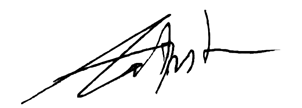 Ari EPSTEIN 						CEO AWDC 									